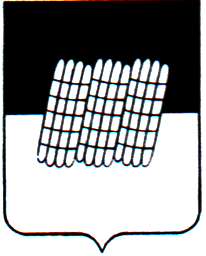 СОВЕТ ДЕПУТАТОВ СЛОЙКОВСКОГО СЕЛЬСКОГО ПОСЕЛЕНИЯ ДОРОГОБУЖСКОГО РАЙОНА СМОЛЕНСКОЙ ОБЛАСТИРЕШЕНИЕот 14 июня 2017  г.                                                                                        № 11                                            О внесении изменений в Устав  Слойковского сельского поселения Дорогобужского района Смоленской областиВ целях приведения Устава Слойковского сельского поселения Дорогобужского района Смоленской области в соответствие с Федеральным законом от 06.10.2003 № 131-ФЗ «Об общих принципах организации местного самоуправления в   Российской  Федерации» (с изменениями),  областным  законом  от  30.10.2014  № 141-з «О закреплении за сельскими поселениями Смоленской области отдельных вопросов местного значения» (с изменениями),  Совет депутатов Слойковского сельского поселения Дорогобужского района Смоленской области РЕШИЛ:1.  Внести  в Устав Слойковского сельского поселения Дорогобужского района Смоленской области, утвержденный решением Совета депутатов Слойковского сельского поселения Дорогобужского района Смоленской области (в редакции решений Совета депутатов  Слойковского сельского поселения Дорогобужского района Смоленской области  от 03.04.2006 № 17, от 24.11.2006 № 35, от 27.03.2007 № 6, от 20.11.2007 № 21, от 20.05.2008 № 6, от 15.12.2008 № 24, от 25.05.2009 №10, от 11.06.2010 № 6,   от 03.02.2012 № 1, от 08.11.2013 № 19, от 22.12.2014 № 20, от 04.07.2016 № 12)следующие изменения:1) часть 2.1. статьи 7 дополнить пунктами 4.1. и 4.2. следующего содержания:«4.1.) участие в профилактике терроризма и экстремизма, а также в минимизации и (или) ликвидации последствий проявлений терроризма и экстремизма в границах сельского поселения;4.2.) создание условий для реализации мер, направленных на укрепление межнационального и межконфессионального согласия, сохранение и развитие языков и культуры народов Российской Федерации, проживающих на территории поселения, социальную и культурную адаптацию мигрантов, профилактику межнациональных (межэтнических) конфликтов;»;2) пункт 14 части 2.1. статьи 7 признать утратившим силу;3) часть 1 статьи 7.1. дополнить пунктом 15 следующего содержания:«15) осуществление мероприятий в сфере профилактики правонарушений, предусмотренных Федеральным законом «Об основах системы профилактики правонарушений в Российской Федерации».»;4) пункт 1 части 4 статьи 13 изложить в следующей редакции:«1) проект Устава сельского поселения, а также проект муниципального нормативного правового акта о внесении  изменений и дополнений в данный Устав, кроме случаев, когда в Устав сельского поселения вносятся изменения в форме точного воспроизведения положений Конституции Российской Федерации, федеральных законов, Устава Смоленской области  или областных законов в целях приведения данного Устава в соответствие с этими нормативными правовыми актами;»;5) пункт 8 части 3 статьи 22 признать утратившим силу;6) часть 6 статьи 26 дополнить пунктом 8.1 следующего содержания:  «8.1) определяет орган местного самоуправления, уполномоченный на осуществление полномочий, предусмотренных частью 2 статьи 18 Федерального закона от 13 июля 2015 года № 224-ФЗ «О государственно-частном партнерстве, муниципально-частном партнерстве в Российской Федерации и внесении изменений в отдельные законодательные акты Российской Федерации»;»; 7) часть 13 статьи 26 изложить в следующей редакции:«13. В случае досрочного прекращения полномочий Главы муниципального образования либо применения к нему по решению суда мер процессуального принуждения в виде заключения под стражу или временного отстранения от должности его полномочия, временно исполняет заместитель Главы муниципального образования из числа депутатов.»;8) часть 7 статьи 28 дополнить пунктами 18.1. и 18.2. следующего содержания:«18.1) участие в профилактике терроризма и экстремизма, а также в минимизации и (или) ликвидации последствий проявлений терроризма и экстремизма в границах сельского поселения;18.2) создание условий для реализации мер, направленных на укрепление межнационального и межконфессионального согласия, сохранение и развитие языков и культуры народов Российской Федерации, проживающих на территории поселения, социальную и культурную адаптацию мигрантов, профилактику межнациональных (межэтнических) конфликтов;»;9) пункт 33 части 7 статьи 28 признать утратившим силу;10) часть 7 статьи 28 дополнить пунктами 61 следующего содержания:«61) осуществление мероприятий в сфере профилактики правонарушений, предусмотренных Федеральным законом "Об основах системы профилактики правонарушений в Российской Федерации".»;11) в абзаце 1 части 3 статьи 34 второе предложение изложить в следующей редакции:«Не требуется официальное опубликование (обнародование) порядка учета предложений по проекту муниципального нормативного правового акта о внесении  изменений и дополнений в данный Устав, а также порядка участия граждан в его обсуждении в случае, когда в Устав сельского поселения вносятся изменения в форме точного воспроизведения положений Конституции Российской Федерации, федеральных законов, Устава Смоленской области или  областных законов в целях приведения данного Устава в соответствие с этими нормативными правовыми актами.»;2. Настоящее решение вступает в силу после его государственной регистрации в Управлении Министерства юстиции Российской Федерации по Смоленской области, со дня его официального опубликования в печатном средстве   «Информационный вестник Слойковского сельского поселения».Глава муниципального образования Слойковское сельское  поселениеДорогобужского района Смоленской области		                      Л.П.ПавликовПринято Советом депутатов Слойковского сельского поселения Дорогобужского района Смоленской области  14 июня 2017 года № 11